МИНИСТЕРСТВО НА ОБРАЗОВАНИЕТО И НАУКАТА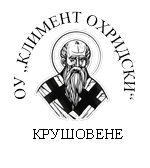 ОСНОВНО УЧИЛИЩЕ „КЛИМЕНТ ОХРИДСКИ“с. Крушовене, общ. Долна Митрополия, обл. Плевен, ул. „9-ти септември“ №2  тел: 0877831352З А П О В Е Д№ РД-16-266/ 19.06.2020г.с. Крушовене общ. Долна Митрополия обл. ПлевенНа основание: Чл.259, ал.1, т.1от Закона за предучилищното и училищното образование; Чл. 112, ал.1, т.4 от Закона за предучилищното и училищното образование; Чл. 7, ал.3, т.2;  Чл.38, ал.1, т.1;  Чл. 40 и Чл.41 от Наредба № 11 от 01.09.2016 г. за оценяване на резултатите от обучението на учениците; Чл. 29б, Чл. 29в; Чл. 29г; Чл. 29д; Чл. 29е от Наредба № 3 от 15.04.2003 г. за системата за оценяване и Решение на Педагогически съвет, с Протокол №10 / 26.05.2020г. НАРЕЖДАМв периода от 22.06.2020–13.07.2020 година да се проведе поправителна изпитна сесия юни/юли за определяне на годишна оценка за учениците на самостоятелна форма на обучение от ІІІ – до VIIклас за учебната 2019/2020 г. по график, както следва:На основание чл. 33, 34, 38, 40 ,41, 42 и 43 от  Наредба №11от 01.09.2016г. за оценяване на резултатите от обучението на учениците от ІІ , ІІІ,V , VІ  и VІІкл. се полагат върху учебното съдържание за съответния клас и съответния вид подготовка.      Всички ученици трябва да бъдат запознати от класният ръководител (за ученици от самостоятелна форма на обучение) за този график и да се  явят в училище половин час преди началния час на започване на съответния изпит.      Резултатите ще бъдат оповестени в тридневен срок от провеждането им.      Настоящият график да се постави на видно място на информационното табло на входа на училището, в учителската стая, както и да се публикува на интернет страницата на училището в категория „Самостоятелна форма“.      Копие от настоящата заповед да бъде връчена на г-жа Йорданка Христова  – за изготвяне на протоколи.Копие от настоящата заповед да се постави на таблото в учителската стая.  Контрол по изпълнението на заповедта ще осъществявам лично.ВрД Директор: 	ЕЛЕНА ВАСИЛЕВАЗАПОЗНАТИ СЪС ЗАПОВЕДТА:№ по редкласкласИзпити поИзпити поИзпити поИзпити поИзпити поИзпити поИзпити поИзпити поИзпити поИзпити поИзпити поИзпити поДата Дата Час Час стаястая1ІІІІІІИУЧ МатематикаИУЧ МатематикаИУЧ МатематикаИУЧ МатематикаИУЧ МатематикаИУЧ МатематикаИУЧ МатематикаИУЧ МатематикаИУЧ МатематикаИУЧ МатематикаИУЧ МатематикаИУЧ Математика06.07.2020 г.06.07.2020 г.09:0009:002012011ІІІІІІАнглийски езикАнглийски езикАнглийски езикАнглийски езикАнглийски езикАнглийски езикАнглийски езикписменписменписменписменписмен23.06.202023.06.202009:0009:002012011ІІІІІІАнглийски езикАнглийски езикАнглийски езикАнглийски езикАнглийски езикАнглийски езикАнглийски езикустенустенустенустенустен23.06.202023.06.202030м.30м.2012011ІІІІІІКомпютърно моделиране ЗУЧКомпютърно моделиране ЗУЧКомпютърно моделиране ЗУЧКомпютърно моделиране ЗУЧКомпютърно моделиране ЗУЧКомпютърно моделиране ЗУЧКомпютърно моделиране ЗУЧКомпютърно моделиране ЗУЧКомпютърно моделиране ЗУЧКомпютърно моделиране ЗУЧКомпютърно моделиране ЗУЧКомпютърно моделиране ЗУЧ09.07.2020 г.09.07.2020 г.09:0009:002012011ІІІІІІКомпютърно моделиране ИУЧКомпютърно моделиране ИУЧКомпютърно моделиране ИУЧКомпютърно моделиране ИУЧКомпютърно моделиране ИУЧКомпютърно моделиране ИУЧКомпютърно моделиране ИУЧКомпютърно моделиране ИУЧКомпютърно моделиране ИУЧКомпютърно моделиране ИУЧКомпютърно моделиране ИУЧКомпютърно моделиране ИУЧ10.07.2020 г.10.07.2020 г.09:0009:002012011ІІІІІІЧовекът и природатаЧовекът и природатаЧовекът и природатаЧовекът и природатаЧовекът и природатаЧовекът и природатаЧовекът и природатаЧовекът и природатаЧовекът и природатаЧовекът и природатаЧовекът и природатаЧовекът и природата01.07.202001.07.202009:0009:002012011ІІІІІІМузика - практическиМузика - практическиМузика - практическиМузика - практическиМузика - практическиМузика - практическиМузика - практическиМузика - практическиМузика - практическиМузика - практическиМузика - практическиМузика - практически26.06.202026.06.202009:0009:002012011ІІІІІІФизическо възпитание и спорт-Физическо възпитание и спорт-Физическо възпитание и спорт-Физическо възпитание и спорт-Физическо възпитание и спорт-Физическо възпитание и спорт-Физическо възпитание и спорт-Физическо възпитание и спорт-Физическо възпитание и спорт-Физическо възпитание и спорт-Физическо възпитание и спорт-Физическо възпитание и спорт-13.07.202013.07.202009:0009:002012013VV История и цивилизация ООП  История и цивилизация ООП  История и цивилизация ООП  История и цивилизация ООП  История и цивилизация ООП  История и цивилизация ООП  История и цивилизация ООП  История и цивилизация ООП  История и цивилизация ООП  История и цивилизация ООП  История и цивилизация ООП  История и цивилизация ООП 03.07.2020 г.03.07.2020 г.09:0009:002012013VV Музика ООП 	 Музика ООП 	 Музика ООП 	 Музика ООП 	 Музика ООП 	 Музика ООП 	 Музика ООП 	 Музика ООП 	 Музика ООП 	писменписменписмен26.06.2020 г.26.06.2020 г.09:0009:002012013VV Музика ООП 	 Музика ООП 	 Музика ООП 	 Музика ООП 	 Музика ООП 	 Музика ООП 	 Музика ООП 	 Музика ООП 	 Музика ООП 	практическипрактическипрактически26.06.2020 г..26.06.2020 г..10:0010:002012013VVИзобразително изкуство ООП Изобразително изкуство ООП Изобразително изкуство ООП Изобразително изкуство ООП Изобразително изкуство ООП Изобразително изкуство ООП Изобразително изкуство ООП Изобразително изкуство ООП Изобразително изкуство ООП писменписменписмен30.06.2020г.30.06.2020г.09:0009:002012013VVИзобразително изкуство ООП Изобразително изкуство ООП Изобразително изкуство ООП Изобразително изкуство ООП Изобразително изкуство ООП Изобразително изкуство ООП Изобразително изкуство ООП Изобразително изкуство ООП Изобразително изкуство ООП практическипрактическипрактически30.06.2020г.30.06.2020г.10:0010:002012013VVИнформационни технологии ЗУЧИнформационни технологии ЗУЧИнформационни технологии ЗУЧИнформационни технологии ЗУЧИнформационни технологии ЗУЧИнформационни технологии ЗУЧИнформационни технологии ЗУЧИнформационни технологии ЗУЧписменписменписменписмен09.07.2020г.09.07.2020г.09:0009:002012013VVИнформационни технологии ЗУЧИнформационни технологии ЗУЧИнформационни технологии ЗУЧИнформационни технологии ЗУЧИнформационни технологии ЗУЧИнформационни технологии ЗУЧИнформационни технологии ЗУЧИнформационни технологии ЗУЧпрактическипрактическипрактическипрактически09.07.2020г.09.07.2020г.10:0010:002012013VVИнформационнитехнологии ИУЧИнформационнитехнологии ИУЧИнформационнитехнологии ИУЧИнформационнитехнологии ИУЧИнформационнитехнологии ИУЧИнформационнитехнологии ИУЧИнформационнитехнологии ИУЧИнформационнитехнологии ИУЧписменписменписменписмен10.07.2020г.10.07.2020г.09:0009:002012013VVИнформационнитехнологии ИУЧИнформационнитехнологии ИУЧИнформационнитехнологии ИУЧИнформационнитехнологии ИУЧИнформационнитехнологии ИУЧИнформационнитехнологии ИУЧИнформационнитехнологии ИУЧИнформационнитехнологии ИУЧпрактическипрактическипрактическипрактически10.07.2020г.10.07.2020г.10:0010:002012013VVЧовекът и природата ООПЧовекът и природата ООПЧовекът и природата ООПЧовекът и природата ООПЧовекът и природата ООПЧовекът и природата ООПЧовекът и природата ООПЧовекът и природата ООПЧовекът и природата ООПЧовекът и природата ООПЧовекът и природата ООПЧовекът и природата ООП01.07.2020г.01.07.2020г.09:0009:002012013VVФизическо възпитание и спортпрактическиФизическо възпитание и спортпрактическиФизическо възпитание и спортпрактическиФизическо възпитание и спортпрактическиФизическо възпитание и спортпрактическиФизическо възпитание и спортпрактическиФизическо възпитание и спортпрактическиФизическо възпитание и спортпрактическиФизическо възпитание и спортпрактическиФизическо възпитание и спортпрактическиФизическо възпитание и спортпрактическиФизическо възпитание и спортпрактически13.07.2020г.13.07.2020г.09:0009:002012014VV4VV История и цивилизация ООП  История и цивилизация ООП  История и цивилизация ООП  История и цивилизация ООП  История и цивилизация ООП  История и цивилизация ООП  История и цивилизация ООП  История и цивилизация ООП  История и цивилизация ООП  История и цивилизация ООП  История и цивилизация ООП  История и цивилизация ООП 03.07.2020 г.03.07.2020 г.09:0009:002012014VVГеография и икономика ООП		География и икономика ООП		География и икономика ООП		География и икономика ООП		География и икономика ООП		География и икономика ООП		География и икономика ООП		География и икономика ООП		География и икономика ООП		География и икономика ООП		География и икономика ООП		География и икономика ООП		22.06.202022.06.202009:0009:002012014VV Музика ООП 	 Музика ООП 	 Музика ООП 	 Музика ООП 	 Музика ООП 	 Музика ООП 	 Музика ООП 	 Музика ООП 	писменписменписменписмен26.06.202026.06.202009:0009:002012014VV Музика ООП 	 Музика ООП 	 Музика ООП 	 Музика ООП 	 Музика ООП 	 Музика ООП 	 Музика ООП 	 Музика ООП 	практическипрактическипрактическипрактически26.06.202026.06.202010:0010:002012014VVИзобразително изкуство ООП Изобразително изкуство ООП Изобразително изкуство ООП Изобразително изкуство ООП Изобразително изкуство ООП Изобразително изкуство ООП Изобразително изкуство ООП Изобразително изкуство ООП писменписменписменписмен30.06.202030.06.202009:0009:002012014VVИзобразително изкуство ООП Изобразително изкуство ООП Изобразително изкуство ООП Изобразително изкуство ООП Изобразително изкуство ООП Изобразително изкуство ООП Изобразително изкуство ООП Изобразително изкуство ООП практическипрактическипрактическипрактически30.06.2020г.30.06.2020г.10:0010:002012014VVЧовекът и природата ООПЧовекът и природата ООПЧовекът и природата ООПЧовекът и природата ООПЧовекът и природата ООПЧовекът и природата ООПЧовекът и природата ООПЧовекът и природата ООПЧовекът и природата ООПЧовекът и природата ООПЧовекът и природата ООПЧовекът и природата ООП01.07.202001.07.202009:0009:002012014VVТехнологии и предприемачествоТехнологии и предприемачествоТехнологии и предприемачествоТехнологии и предприемачествоТехнологии и предприемачествоТехнологии и предприемачествоТехнологии и предприемачествоТехнологии и предприемачествоТехнологии и предприемачествоТехнологии и предприемачествописменписмен07.07.202007.07.202009:0009:002012014VVТехнологии и предприемачествоТехнологии и предприемачествоТехнологии и предприемачествоТехнологии и предприемачествоТехнологии и предприемачествоТехнологии и предприемачествоТехнологии и предприемачествоТехнологии и предприемачествоТехнологии и предприемачествоТехнологии и предприемачествопрактическипрактически07.07.202007.07.202009:0009:002012014VVТехнологии и предприемачествоТехнологии и предприемачествоТехнологии и предприемачествоТехнологии и предприемачествоТехнологии и предприемачествоТехнологии и предприемачествоТехнологии и предприемачествоТехнологии и предприемачествоТехнологии и предприемачествоТехнологии и предприемачествопрактическипрактически07.07.2020г07.07.2020г10:0010:002012015VVБългарски език и литература ЗУЧБългарски език и литература ЗУЧБългарски език и литература ЗУЧБългарски език и литература ЗУЧБългарски език и литература ЗУЧБългарски език и литература ЗУЧБългарски език и литература ЗУЧБългарски език и литература ЗУЧБългарски език и литература ЗУЧБългарски език и литература ЗУЧБългарски език и литература ЗУЧБългарски език и литература ЗУЧ24.06.2020г.24.06.2020г.09:0009:002012015VVАнглийски езикАнглийски езикАнглийски езикАнглийски езикАнглийски езикписменписменписменписменписменписменписмен23.06.2020г.23.06.2020г.09:0009:002012015VVАнглийски езикАнглийски езикАнглийски езикАнглийски езикАнглийски езикустенустенустенустенустенустенустен23.06.2020г.23.06.2020г.10:0010:002012015VVМатематика ЗУЧМатематика ЗУЧМатематика ЗУЧМатематика ЗУЧМатематика ЗУЧМатематика ЗУЧМатематика ЗУЧМатематика ЗУЧМатематика ЗУЧМатематика ЗУЧМатематика ЗУЧМатематика ЗУЧ25.06.2020г.25.06.2020г.09:0009:002012016VVБългарски език и литература ЗУЧ	Български език и литература ЗУЧ	Български език и литература ЗУЧ	Български език и литература ЗУЧ	Български език и литература ЗУЧ	Български език и литература ЗУЧ	Български език и литература ЗУЧ	Български език и литература ЗУЧ	Български език и литература ЗУЧ	Български език и литература ЗУЧ	Български език и литература ЗУЧ	Български език и литература ЗУЧ	24.06.2020г.24.06.2020г.09:0009:002012016VV История и цивилизация ООП  История и цивилизация ООП  История и цивилизация ООП  История и цивилизация ООП  История и цивилизация ООП  История и цивилизация ООП  История и цивилизация ООП  История и цивилизация ООП  История и цивилизация ООП  История и цивилизация ООП  История и цивилизация ООП  История и цивилизация ООП 03.07.2020 г.03.07.2020 г.09:0009:002012016VVМатематика ЗУЧМатематика ЗУЧМатематика ЗУЧМатематика ЗУЧМатематика ЗУЧМатематика ЗУЧМатематика ЗУЧМатематика ЗУЧМатематика ЗУЧМатематика ЗУЧМатематика ЗУЧМатематика ЗУЧ25.06.2020г.25.06.2020г.09:0009:002012017VVБългарски език и литература ЗУЧБългарски език и литература ЗУЧБългарски език и литература ЗУЧБългарски език и литература ЗУЧБългарски език и литература ЗУЧБългарски език и литература ЗУЧБългарски език и литература ЗУЧБългарски език и литература ЗУЧБългарски език и литература ЗУЧБългарски език и литература ЗУЧБългарски език и литература ЗУЧБългарски език и литература ЗУЧ24.06.2020г.24.06.2020г.09:0009:002012017VVБългарски език и литература ИУЧБългарски език и литература ИУЧБългарски език и литература ИУЧБългарски език и литература ИУЧБългарски език и литература ИУЧБългарски език и литература ИУЧБългарски език и литература ИУЧБългарски език и литература ИУЧБългарски език и литература ИУЧБългарски език и литература ИУЧБългарски език и литература ИУЧБългарски език и литература ИУЧ08.07.2020г.08.07.2020г.09:0009:002012017VV История и цивилизация ООП  История и цивилизация ООП  История и цивилизация ООП  История и цивилизация ООП  История и цивилизация ООП  История и цивилизация ООП  История и цивилизация ООП  История и цивилизация ООП  История и цивилизация ООП  История и цивилизация ООП  История и цивилизация ООП  История и цивилизация ООП 03.07.2020 г.03.07.2020 г.09:0009:002012017VV7VV Музика ООП 	 Музика ООП 	 Музика ООП 	 Музика ООП 	 Музика ООП 	 Музика ООП 	 Музика ООП 	 Музика ООП 	писменписменписменписмен26.06.2020 г.26.06.2020 г.09:0009:002012017VV Музика ООП 	 Музика ООП 	 Музика ООП 	 Музика ООП 	 Музика ООП 	 Музика ООП 	 Музика ООП 	 Музика ООП 	практическипрактическипрактическипрактически26.06.2020 г.26.06.2020 г.10:0010:002012017VV7VVИнформационнитехнологии ИУЧИнформационнитехнологии ИУЧИнформационнитехнологии ИУЧИнформационнитехнологии ИУЧИнформационнитехнологии ИУЧписменписменписменписменписменписменписмен10.07.2020г.10.07.2020г.09:0009:002012017VVИнформационнитехнологии ИУЧИнформационнитехнологии ИУЧИнформационнитехнологии ИУЧИнформационнитехнологии ИУЧИнформационнитехнологии ИУЧпрактическипрактическипрактическипрактическипрактическипрактическипрактически10.07.2020г.10.07.2020г.10:0010:002012017VV8VІVІИзобразително изкуство ООП Изобразително изкуство ООП Изобразително изкуство ООП Изобразително изкуство ООП Изобразително изкуство ООП Изобразително изкуство ООП писменписменписменписменписменписмен30.06.2020г.30.06.2020г.09:0009:002012018VІVІИзобразително изкуство ООП Изобразително изкуство ООП Изобразително изкуство ООП Изобразително изкуство ООП Изобразително изкуство ООП Изобразително изкуство ООП практическипрактическипрактическипрактическипрактическипрактически30.06.2020г.30.06.2020г.10:0010:002012018VІVІЧовекът и природата ООПЧовекът и природата ООПЧовекът и природата ООПЧовекът и природата ООПЧовекът и природата ООПЧовекът и природата ООПЧовекът и природата ООПЧовекът и природата ООПЧовекът и природата ООПЧовекът и природата ООПЧовекът и природата ООПЧовекът и природата ООП01.07.2020г.01.07.2020г.09:0009:002012019Български език и литература ЗУЧБългарски език и литература ЗУЧБългарски език и литература ЗУЧБългарски език и литература ЗУЧБългарски език и литература ЗУЧБългарски език и литература ЗУЧБългарски език и литература ЗУЧБългарски език и литература ЗУЧБългарски език и литература ЗУЧБългарски език и литература ЗУЧБългарски език и литература ЗУЧБългарски език и литература ЗУЧ24.06.2020г.24.06.2020г.09:0009:002012019Български език и литература ИУЧБългарски език и литература ИУЧБългарски език и литература ИУЧБългарски език и литература ИУЧБългарски език и литература ИУЧБългарски език и литература ИУЧБългарски език и литература ИУЧБългарски език и литература ИУЧБългарски език и литература ИУЧБългарски език и литература ИУЧБългарски език и литература ИУЧБългарски език и литература ИУЧ08.07.202008.07.202009:0009:002012019Английски езикАнглийски езикАнглийски езикАнглийски езикАнглийски езикАнглийски езикАнглийски езикПисменПисменПисменПисменПисмен23.06.202023.06.202009:0009:002012019Английски езикАнглийски езикАнглийски езикАнглийски езикАнглийски езикАнглийски езикАнглийски езикустенустенустенустенустен23.06.202023.06.202010:0010:002012019Математика ЗУЧМатематика ЗУЧМатематика ЗУЧМатематика ЗУЧМатематика ЗУЧМатематика ЗУЧМатематика ЗУЧМатематика ЗУЧМатематика ЗУЧМатематика ЗУЧМатематика ЗУЧМатематика ЗУЧ25.06.202025.06.202009:0009:002012019Математика ИУЧМатематика ИУЧМатематика ИУЧМатематика ИУЧМатематика ИУЧМатематика ИУЧМатематика ИУЧМатематика ИУЧМатематика ИУЧМатематика ИУЧМатематика ИУЧМатематика ИУЧ06.07.202006.07.202009:0009:002012019Информационни технологии ЗУЧИнформационни технологии ЗУЧИнформационни технологии ЗУЧИнформационни технологии ЗУЧИнформационни технологии ЗУЧИнформационни технологии ЗУЧИнформационни технологии ЗУЧписменписменписменписменписмен09.07.202009.07.202009:0009:002012019практическипрактическипрактическипрактическипрактически09.07.202009.07.202010:0010:002012019Информационнитехнологии ИУЧИнформационнитехнологии ИУЧИнформационнитехнологии ИУЧИнформационнитехнологии ИУЧИнформационнитехнологии ИУЧИнформационнитехнологии ИУЧИнформационнитехнологии ИУЧписменписменписменписменписмен10.07.202010.07.202009:0009:002012019практическипрактическипрактическипрактическипрактически10.07.202010.07.202010:0010:002012019 История и цивилизация ООП  История и цивилизация ООП  История и цивилизация ООП  История и цивилизация ООП  История и цивилизация ООП  История и цивилизация ООП  История и цивилизация ООП  История и цивилизация ООП  История и цивилизация ООП  История и цивилизация ООП  История и цивилизация ООП  История и цивилизация ООП 03.07.202003.07.202009:0009:002012019География и икономика ООП	География и икономика ООП	География и икономика ООП	География и икономика ООП	География и икономика ООП	География и икономика ООП	География и икономика ООП	География и икономика ООП	География и икономика ООП	География и икономика ООП	География и икономика ООП	География и икономика ООП	22.06.202022.06.202009:0009:002012019Човекът и природатаЧовекът и природатаЧовекът и природатаЧовекът и природатаЧовекът и природатаЧовекът и природатаЧовекът и природатаЧовекът и природатаЧовекът и природатаЧовекът и природатаЧовекът и природатаЧовекът и природата01.07.202001.07.202009:0009:002012019МузикаМузикаМузикаМузикаПисменПисменПисменПисменПисменПисменПисменПисмен26.06.202026.06.202009:0009:002012019МузикаМузикаМузикаМузикапрактическипрактическипрактическипрактическипрактическипрактическипрактическипрактически26.06.202026.06.202010:0010:002012019Изобразително изкуство ООП Изобразително изкуство ООП Изобразително изкуство ООП Изобразително изкуство ООП писменписменписменписменписменписменписменписмен30.06.202030.06.202009:0009:002012019Изобразително изкуство ООП Изобразително изкуство ООП Изобразително изкуство ООП Изобразително изкуство ООП практическипрактическипрактическипрактическипрактическипрактическипрактическипрактически30.06.202030.06.202010:0010:002012019Технологии и предпр.Технологии и предпр.Технологии и предпр.Технологии и предпр.писменписменписменписменписменписменписменписмен07.07.2020г 07.07.2020г 09:0009:002012019Технологии и предпр.Технологии и предпр.Технологии и предпр.Технологии и предпр.практическипрактическипрактическипрактическипрактическипрактическипрактическипрактически07.07.202007.07.202010:0010:002012019Физическо възпитание и спортпрактическиФизическо възпитание и спортпрактическиФизическо възпитание и спортпрактическиФизическо възпитание и спортпрактическиФизическо възпитание и спортпрактическиФизическо възпитание и спортпрактическиФизическо възпитание и спортпрактическиФизическо възпитание и спортпрактическиФизическо възпитание и спортпрактическиФизическо възпитание и спортпрактическиФизическо възпитание и спортпрактическиФизическо възпитание и спортпрактически13.07.2020г.13.07.2020г.09:0009:00201201VIIVIIБългарски език и литература ИУЧБългарски език и литература ИУЧБългарски език и литература ИУЧБългарски език и литература ИУЧБългарски език и литература ИУЧБългарски език и литература ИУЧБългарски език и литература ИУЧБългарски език и литература ИУЧБългарски език и литература ИУЧБългарски език и литература ИУЧБългарски език и литература ИУЧБългарски език и литература ИУЧ08.07.202008.07.202009:0009:00201201VIIVIIИзобразително изкуство ООП Изобразително изкуство ООП Изобразително изкуство ООП Изобразително изкуство ООП писменписменписменписменписменписменписменписмен30.06.202030.06.202009:0009:00201201VIIVIIИзобразително изкуство ООП Изобразително изкуство ООП Изобразително изкуство ООП Изобразително изкуство ООП практическипрактическипрактическипрактическипрактическипрактическипрактическипрактически30.06.202030.06.202010:0010:00201201VIIVIIБиология и здравно образованиеБиология и здравно образованиеБиология и здравно образованиеБиология и здравно образованиеБиология и здравно образованиеБиология и здравно образованиеБиология и здравно образованиеБиология и здравно образованиеБиология и здравно образованиеБиология и здравно образованиеБиология и здравно образованиеБиология и здравно образование01.07.202001.07.202009:0009:00201201VIIVIIХимия и опазване на околната средаХимия и опазване на околната среда02.07.2020г.02.07.2020г.09:0009:00201201VIIVIIТехнологии и предпр.Технологии и предпр.Технологии и предпр.писменписменписменписменписменписменписменписменписмен07.07.2020г 07.07.2020г 09:0009:00201201VIIVIIТехнологии и предпр.Технологии и предпр.Технологии и предпр.практическипрактическипрактическипрактическипрактическипрактическипрактическипрактическипрактически07.07.2020г 07.07.2020г 10:0010:00201201VIIVII07.07.2020г 07.07.2020г 10:0010:00201201№ по редИме и фамилияЗаемана длъжност Подпис на лицето1.Йорданка ХристоваКл. ръководител